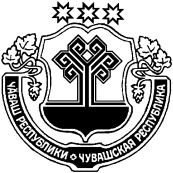 Об основных направлениях бюджетнойполитики Русско-Алгашинского сельского поселенияШумерлинского района на 2019 год и на плановый период 2020 и 2021 годовРуководствуясь Указом Главы Чувашской Республики от 27.06.2017 № 70 «Об основных направлениях бюджетной политики Чувашской Республики на 2018 год и на плановый период 2019 и 2020 годов», постановлением администрации Шумерлинского района от 02.07.2018 года № 354 «Об основных направлениях бюджетной политики Шумерлинского района на 2019 год и на плановый период 2020 и 2021 годов», в соответствии с Положением «О регулировании бюджетных правоотношений в Русско-Алгашинском сельском поселении Шумерлинского района Чувашской Республики», утвержденным решением Собрания депутатов Русско-Алгашинского сельского поселения Шумерлинского района от    28.11. 2017 года № 32/1 (с изменениями) администрация  Русско-Алгашинского сельского поселения Шумерлинского района п о с т а н о в л я е т:1. Определить основными направлениями бюджетной политики Русско-Алгашинского сельского поселения Шумерлинского района на 2019 год и на плановый период 2020 и 2021 годов: проведение взвешенной бюджетной и долговой политики, позволяющей обеспечить в полном объеме финансирование всех принятых расходных обязательств при поддержании безопасного уровня долговой нагрузки на бюджет Русско-Алгашинского сельского поселения Шумерлинского района;формирование реалистичных планов по доходам и расходам, основанных на объективных прогнозах социально-экономического развития Русско-Алгашинского сельского поселения Шумерлинского района;создание условий для опережающего социально-экономического развития Русско-Алгашинского сельского поселения Шумерлинского района.2. Администрации Русско-Алгашинского сельского поселения Шумерлинского района (уполномоченным органам) обеспечить:развитие доходного потенциала и рост собственных доходов бюджета Русско-Алгашинского сельского поселения Шумерлинского района, повышение инвестиционной привлекательности Русско-Алгашинского сельского поселения Шумерлинского района; повышение качества администрирования доходов бюджета Русско-Алгашинского сельского поселения Шумерлинского района на основе межведомственного взаимодействия органов местного самоуправления Русско-Алгашинского сельского поселения Шумерлинского района с органами местного самоуправления Шумерлинского района, органами исполнительной власти Чувашской Республики, Управлением Федеральной налоговой службы по Чувашской Республике и предотвращение роста дебиторской задолженности по доходам;повышение прозрачности системы формирования доходов бюджета, регламентацию процедур контроля, учета и оценки эффективности налоговых льгот на основе концепции «налоговых расходов», развитие механизма оценки их эффективности;повышение эффективности работы с муниципальным имуществом Русско-Алгашинского сельского поселения Шумерлинского района, направленной на увеличение доходов бюджета Русско-Алгашинского сельского поселения Шумерлинского района и оптимизацию расходов, направляемых на содержание имущества, закрепленного на праве оперативного управления за муниципальными учреждениями Русско-Алгашинского сельского поселения Шумерлинского района, казенными унитарными предприятиями Русско-Алгашинского сельского поселения Шумерлинского района и на праве хозяйственного ведения за муниципальными унитарными предприятиями Русско-Алгашинского сельского поселения Шумерлинского района;формирование гибкой и комплексной системы управления бюджетными расходами, увязанной с системой государственного стратегического управления, развитием муниципальных программ Русско-Алгашинского сельского поселения Шумерлинского района, сосредоточив финансовые ресурсы на реализации Указа Президента Российской Федерации от 7 мая 2018 г. № 204 «О национальных целях и стратегических задачах развития Российской Федерации на период до 
2024 года»;недопущение принятия новых расходных обязательств, не обеспеченных стабильными доходными источниками; дальнейшее совершенствование системы ведения реестров расходных полномочий Русско-Алгашинского сельского поселения Шумерлинского района;внедрение механизма социального заказа на оказание государственных (муниципальных) услуг, увеличение доли средств бюджета Русско-Алгашинского сельского поселения Шумерлинского района, предоставляемых социально ориентированным некоммерческим организациям, осуществляющим деятельность в социальной сфере;дальнейшее повышение операционной эффективности управления расходами, в том числе посредством проведения кассовых выплат под текущую фактическую потребность; повышение качества ведения учета и составления отчетности, сокращение затрат на ведение учета путем централизации и интеграции информационных потоков ведения бухгалтерского учета в муниципальных учреждениях Русско-Алгашинского сельского поселения Шумерлинского района;недопущение роста дебиторской и кредиторской задолженности, а также образования просроченной кредиторской задолженности бюджета Русско-Алгашинского сельского поселения Шумерлинского района;сохранение безопасного уровня долговой нагрузки; усиление контроля за качеством формирования и реалистичностью прогноза доходов и расходов бюджета Русско-Алгашинского сельского поселения, а также за эффективностью выполнения утвержденного администрацией Шумерлинского района плана мероприятий («дорожной карты») по оптимизации бюджетных расходов, сокращению нерезультативных расходов, увеличению собственных доходов;совершенствование межбюджетных отношений, повышение прозрачности, эффективности предоставления и распределения межбюджетных трансфертов, способствующие укреплению финансовой самостоятельности местного бюджета, сбалансированности и устойчивости бюджета Русско-Алгашинского сельского поселения Шумерлинского района;развитие системы муниципального финансового контроля, повышение качества финансового менеджмента главных администраторов средств бюджета Русско-Алгашинского сельского поселения Шумерлинского района;обеспечение открытости и прозрачности бюджетного процесса.3. Органам местного самоуправления Русско-Алгашинского сельского поселения Шумерлинского района (уполномоченным органам):повысить эффективность и оперативность исполнения бюджета Русско-Алгашинского сельского поселения Шумерлинского района по расходам;повысить качество оказания муниципальных услуг, усилить контроль за качеством и полнотой выполнения муниципальными учреждениями Русско-Алгашинского сельского поселения Шумерлинского района муниципальных заданий на оказание муниципальных услуг (выполнение работ);обеспечить организацию и совершенствование системы ведомственного контроля в сфере закупок товаров, работ, услуг для обеспечения нужд Русско-Алгашинского сельского поселения Шумерлинского района;обеспечить информирование населения в доступной форме о планируемых и достигнутых результатах деятельности, использовании бюджетных средств.принять меры по снижению уровня дотационности Русско-Алгашинского сельского поселения Шумерлинского района и росту налоговых и неналоговых доходов бюджета муниципального образования;не допускать роста дебиторской и кредиторской задолженности;продолжить внедрение принципов инициативного бюджетирования, расширять практику общественного участия в управлении муниципальными финансами;продолжить работу по повышению уровня информационной открытости бюджетных данных.Глава администрацииРусско-Алгашинского сельского поселения Шумерлинского района                                                                      В.Н.СпиридоновЧĂВАШ  РЕСПУБЛИКИÇĚМĚРЛЕ РАЙОНĚЧУВАШСКАЯ РЕСПУБЛИКА ШУМЕРЛИНСКИЙ  РАЙОН  ВЫРĂС УЛХАШ ЯЛ ПОСЕЛЕНИЙĚН ПУÇЛĂХĚ ЙЫШĂНУ                    04. 07   .2018 №30Вырăс Улхаш салиАДМИНИСТРАЦИЯ РУССКО-АЛГАШИНСКОГО СЕЛЬСКОГО ПОСЕЛЕНИЯ ПОСТАНОВЛЕНИЕ04.  07   .2018 № 30село Русские Алгаши